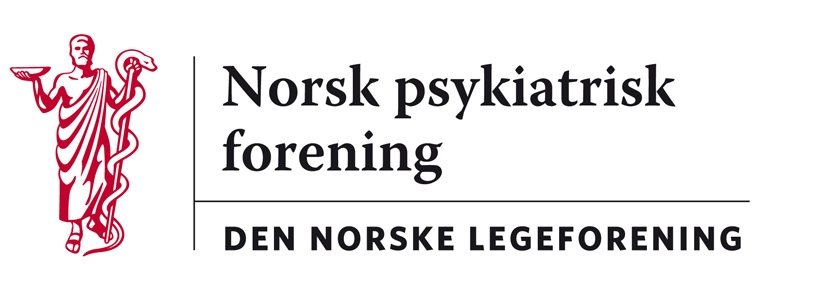 Oslo, 15. august 2019Legeforeningen v/Ida Øygard HaavardsholmH e rHøringssvar fra Norsk psykiatrisk forening – Kandidater til menneskerettighetsutvalgetNorsk psykiatrisk forening er svært glad for at dette utvalget blir gjenopprettet, og også for at arbeidsområdet er mer begrenset enn det var i forrige runde.Foreningens styre og utvalgsledere er forespurt om forslag, og vi har disse kandidater til deltakere i utvalget; alle har sagt seg villige til å delta:Tordis Sørensen Høifødt, TromsøLars Lien, HamarSuraj Thapa, OsloMed vennlig hilsenUlrik Fredrik Malt						Ola MarsteinLeder i Norsk psykiatrisk forening				spesialrådgiver